KAIST 학부 총학생회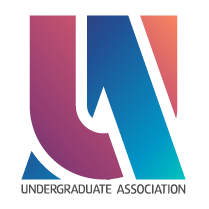 2022.08.24제 출 문학부 총학생회장 귀하:본 보고서를 문화자치위원회의 22년도 상반기 사업보고서로 제출합니다.2022년 08월 24일1. 사업 개요2. 사업 내용1) 사업 진행 경과2) 세부 사업 내용문화자치기금 내부적으로 공유되던 심사 내규 및 운영 지침들을 규칙의 형태로 제정하여 공포함. 심사규칙은 지난 제5차 전체학생대표자회의를 통해 제정 공포되었으며, 운영규칙은 중앙운영위원회에 보고를 대기 중임.3) 사업 참여도전 위원이 균등하게 제정에 참여함.3. 사업 결산결산이 없는 사업4. 사업 평가1) 사업 성과 심사규칙을 여름학기 개강 직후 제정 공포함.2) 미달 목표 운영규칙의 제정 공포일이 예상보다 늦어짐.3) 제언없음1. 사업 개요2. 사업 내용1) 사업 진행 경과2) 세부 사업 내용4월부터 6월까지 2년만의 문화자치기금 심의를 위한 심사규칙 제정 등의 기초적인 준비 단계를 진행하였으며, 여름학기 개강 후부터 문화자치기금의 심의 및 지급을 진행함.여름학기 동안 아래의 4개 단체에 문화자치기금을 지급함.질주 : 총 신청금액 \6,323,000 중 \5,823,000 승인STROKE : 총 신청금액 \2,817,500 중 \1,720,000 승인이박터 : 총 신청금액 \5,262,540 중 \3,854,866 승인2022KAMF기획특임위원회 : 총 신청금액 \7,954,500 중 \5,504,000 승인3) 사업 참여도전 위원이 균등하게 사업에 참여함.3. 사업 결산결산이 없는 사업4. 사업 평가1) 사업 성과 문화자치기금을 지원받은 단체가 성공적으로 행사를 개최 혹은 참가함.2) 미달 목표 없음3) 제언  없음문화자치위원회 22년도 상반기 사업보고서기구명문화자치위원회직위/이름위원장/오윤석서명담당자기구장서명Ⅰ. 사업 개요사업번호사업명사업기간담당자1문자위 운영규칙/문화자치기금 심사규칙 제정2022.04.07. ~ 2022.08.28.오윤석2문화자치기금의 지원금 신청 심사 및 지급2022.06.20. ~ 2022.08.28.오윤석34Ⅱ. 사업별 보고1문자위 운영규칙/문화자치기금 심사규칙 제정1) 사업 방식22년도 하반기 문화자치기금 심의를 위해 문화자치위원회 운용세칙 및 문화자치기금 심사규칙을 제정 및 배포.2) 사업 준비 기간없음3) 사업 일시2022.04.07. ~ 2022.08.28.4) 사업 결산0원5) 담당부서/담당자오윤석날짜내용비고2022.04.07.~2022.08.28.문자위 내부회의 진행2022.08.심사규칙 배포3문화자치기금의 지원금 신청 심사 및 지급1) 사업 방식문화자치기금 신청자의 발표 및 신청 서류를 통해 사업목적성 및 예산목적성을 평가해 문화자치기금을 지급2) 사업 준비 기간2022.04.07. ~ 2022.06.17.3) 사업 일시2022.06.20. ~ 2022.08.28.4) 사업 결산없음5) 담당부서/담당자오윤석날짜내용비고2022.04.07.~2022.06.17.심사 준비2022.06.20.~2022.08.28.심사 진행